INSTRUCTIVO PARA DILIGENCIAR EL FORMATO CB–0027 CONTRACTUAL CORRECCIONESFormato CB-0027: CONTRACTUAL CORRECCIONES con el fin de que la información sea registrada correctamente.DEFINICIÓN:El formato CB-0027: CONTRACTUAL CORRECCIONES es el reporte de los contractos al cual(es) se les autorizó la corrección del valor del contrato, fecha suscripción, id contratista y/o nombre del contratista en una fecha determinada.INSTRUCCIONES PARA DILIGENCIAR EL CONTENIDO GENERAL DEL STORM.ENTIDAD: Relacione el código de la entidad o sujeto de vigilancia y control fiscal que reporta el informePERIODICIDAD: Registre la periodicidad a la cual pertenece el informe a reportar según corresponda.FECHA DE CORTE: Registre la fecha a la cual corresponde el informe (AAAA/MM/DD), en este caso es la fecha en que fue radicada la solicitud a la Contraloría de Bogotá.  INSTRUCCIONES PARA DILIGENCIAR EL CONTENIDO ESPECÍFICO DEL FORMATO.DEFINICIONES:Campo llave: Son los campos de carácter obligatorio por ser el   identificador          del registro y se identificarán por una ¨llave¨  , deben coincidir exactamente a como fue almacenado en la base de datos. 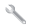 INSTRUCCIONES GENERALES:En este formato se deben diligenciar únicamente los contratos autorizados para la corrección, teniendo en cuenta que solo se autorizará corregir los campos de:  valor del contrato, fecha suscripción, id contratista y/o nombre del contratista, para la modificación de cada campo se registrará una fila por cada uno.Registro de Fechas: Para todos los efectos se deberán registrar conservando el orden AAAA/MM/DD.Cuantías: Todos los valores se deben registrar en pesos, sin centavos ni aproximaciones.Nombres: Los nombres de las personas naturales se deben citar completos iniciando con el primer nombre y terminando con el último apellido.Campos vacíos: El diligenciamiento de los campos claves son obligatorios, sin embargo, los campos que corresponden a los datos a modificar de los contratos dependen de la opción que se escoja para modificar, los demás van en blanco.No.NOMBREDESCRIPCIÓN1Código de la entidad:Corresponde al código que tiene asignado cada sujeto de control dentro de SIVICOF. Numérico2Vigencia en que se suscribió el compromiso:Se refiere a la vigencia en que se suscribió el compromiso. (Numérico entero de 4 dígitos)3Número del compromisoIngrese número de contrato, convenio u orden según haya sido suscrito el compromiso. Texto.4Tipo compromisoSeleccione el tipo de compromiso suscrito si es:1. Convenio2. Contrato3. Orden5Tipología especificaDefina la tipología específica del contrato de acuerdo con la siguiente lista: 6Dato a modificar Seleccione de las siguientes opciones, dependiendo lo que va a corregir así:1. Fecha suscripción2. Id contratista3. Nombre contratista4. Valor del contrato en pesos7Valor del contrato en pesosSi escogió la opción de “Valor del contrato en pesos” del campo de “Dato a modificar” este campo es obligatorio, ingrese el valor total del contrato corregido incluido IVA.8Id contratistaSi escogió la opción de “Id contratista” del campo de “Dato a modificar” este campo es obligatorio, ingrese el número de identificación corregido del contratista – RUT. (numérico sin puntos ni comas). 9Digito verificaciónSi escogió la opción de “Id contratista” del campo de “Dato a modificar” este campo es obligatorio, ingrese el digito de verificación del contratista. El sistema lo compara con la rutina de cálculo del digito automática y si son diferentes no lo deja pasar.10Nombre del contratistaSi escogió la opción de “Nombre contratista” del campo de “Dato a modificar” este campo es obligatorio, ingrese el nombre del contratista corregido. Texto.11Fecha suscripciónSi escogió la opción de “Fecha de suscripción” del campo de “Dato a modificar” este campo es obligatorio, ingrese la fecha en que se suscribe el contrato corregida conservando el orden AAAA/MM/DD.12Número de la autorizaciónRegistre el número del oficio con que la Contraloría le autorizó la corrección del contrato, en formato 2-20XX-XXXXX.      13Fecha de la autorizaciónRegistre la fecha del oficio con que la Contraloría le autorizó la corrección del contrato conservando el orden AAAA/MM/DD.14ObservacionesRegistre observaciones de este registro. Texto.